XXIV Podkarpacka Parada Orkiestr DętychTyczyn 2024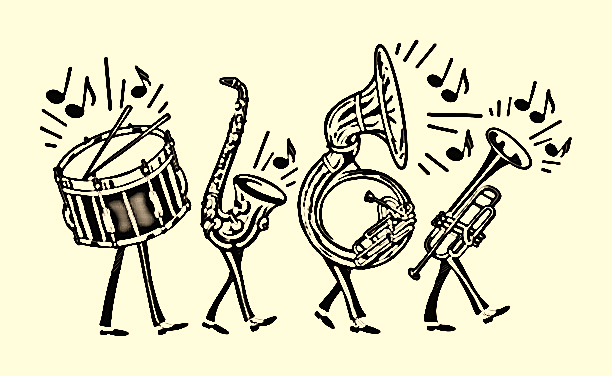 Tyczyn, 9 czerwca 2024 r.XXIV Podkarpacka Parada Orkiestr Dętych - Tyczyn 2024Regulamin wydany jest przez organizatora imprezy - Miejsko-Gminny Ośrodek Kultury
im. Katarzyny Sobczyk w Tyczynie, Mickiewicza 1, 36-020 Tyczyn, tel. 669 288 470, e-mail: mgoktyczyn@op.plPatronat XXIV Podkarpackiej Parady Orkiestr Dętych – Tyczyn 2024 obejmuje:- Starosta Rzeszowski;- Burmistrz Tyczyna.3. Głównym celem konfrontacji zespołów jest:- prezentacja dorobku orkiestr dętych- podnoszenie kultury muzycznej- integracja środowisk muzycznych, wymiana doświadczeń, nawiązywanie kontaktów między Zespołami.Podkarpacka Parada Orkiestr Dętych ma charakter konkursu i odbędzie się 9 czerwca 2024r. Uczestnikami Parady mogą być amatorskie orkiestry dęte działające przy domach kultury, parafiach, Ochotniczych Strażach Pożarnych, itp.Do udziału w Paradzie zapraszamy towarzyszące orkiestrom zespoły mażoretek oraz samodzielnie działające zespoły mażoretek.Termin nadsyłania zgłoszeń - do 10 maja 2024r. ilość miejsc ograniczona decyduje kolejność zgłoszeń.Przesłanie zgłoszenia równoznaczne jest z akceptacją niniejszego regulaminu.Każda z orkiestr przygotowuje prezentację konkursową trwającą 10 minut, na którą będą się składać utwory współczesnej muzyki rozrywkowej w tym obowiązkowo jeden utwór polskiego wykonawcy. Orkiestry, oprócz programu konkursowego, przygotowują dwa utwory do wspólnego wykonania:           a) “Golden Sun”           b) „Orkiestry dęte” - opr. Julian KwiatkowskiO kolejności występów decyduje Rada Artystyczna w porozumieniu z organizatorami.Koszty transportu pokrywają orkiestry lub instytucja delegująca.Organizatorzy zapewniają napoje i posiłek.Oceny występów orkiestr dokonuje jury powołane przez organizatorów. Jury dokonuje oceny orkiestr według następujących kryteriów:- dobór repertuaru- czystość brzmienia orkiestry- frazowanie i dynamika- interpretacja wykonywanych utworów- ogólny wyraz artystyczny prezentowanego programuJury przyznaje nagrody i wyróżnienia dla Orkiestr i Zespołów Mażoretkowych.Wszystkie uczestniczące zespoły otrzymają pamiątkowe dyplomy uczestnictwa oraz puchary.Zespoły mażoretkowe przygotowują do prezentacji 2 układy choreograficzne. Łączny czas prezentacji nie może przekroczyć 7 minut.Kryteria oceny:	
- technika wykonania	
- praca z rekwizytem	
- ogólny wyraz artystycznyZespoły zobowiązane są do przygotowania płyty CD z opisem: numer i tytuł utworu oraz nazwa zespołu oraz pendriva, na którym znajdują się wyłącznie utwory do występu. Przewidywany czas rozpoczęcia parady ok. godz. 15:00	